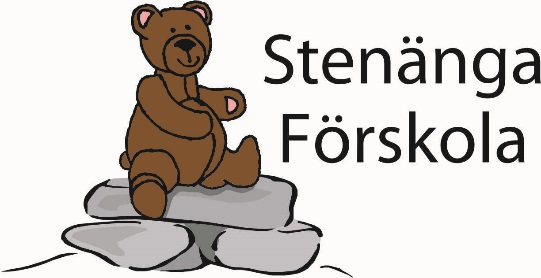                                                            Klagomål för Stenänga förskola	                              Vad/vem gäller klagomålet?Skriv ner ditt ärende så enkelt och kortfattat som möjligt;Förslag till förändring;Underskrift ________________________________________Namnförtydligande _________________________________Datum ____________________________________________                      